                               Всероссийский субботник Шекшовское сельское поселение ( общественные территоии)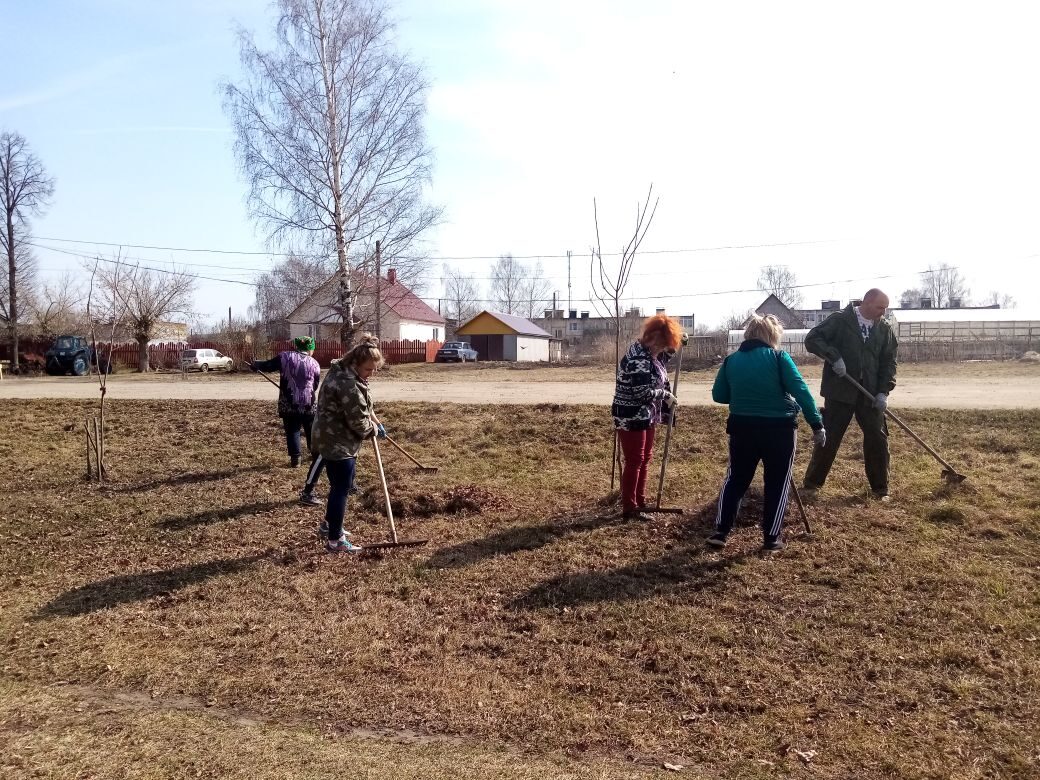 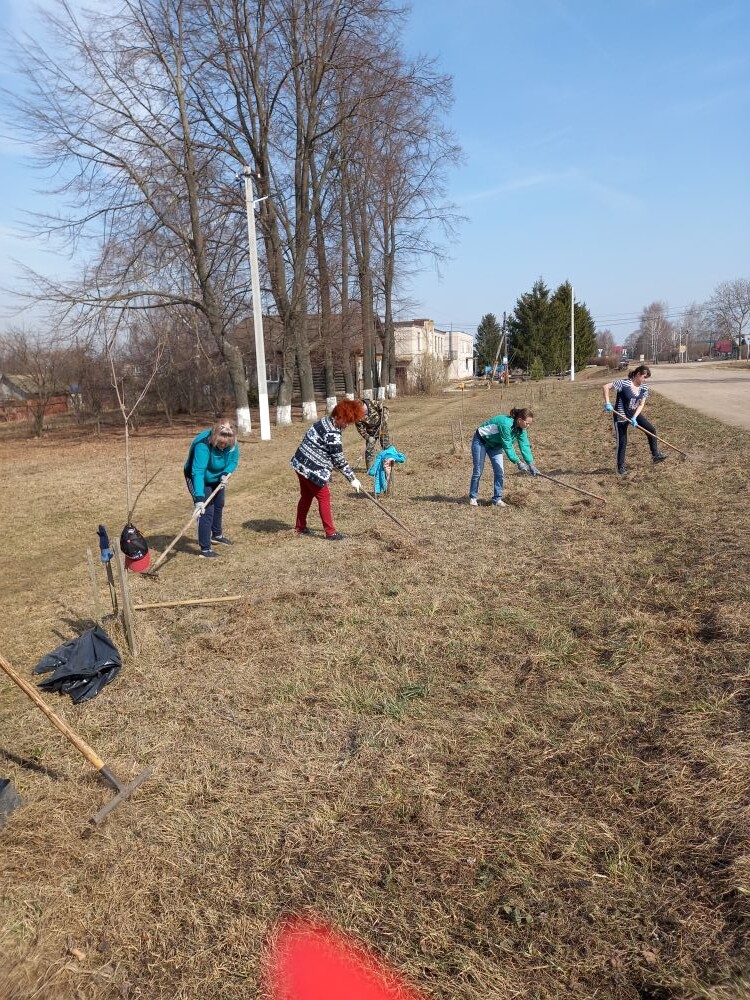 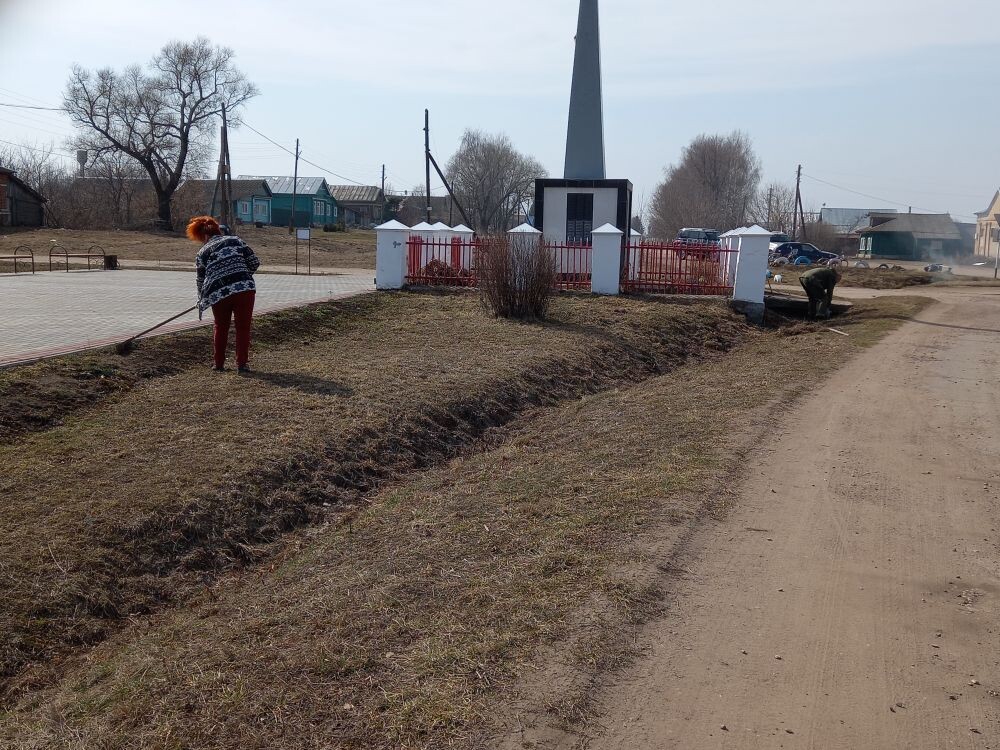 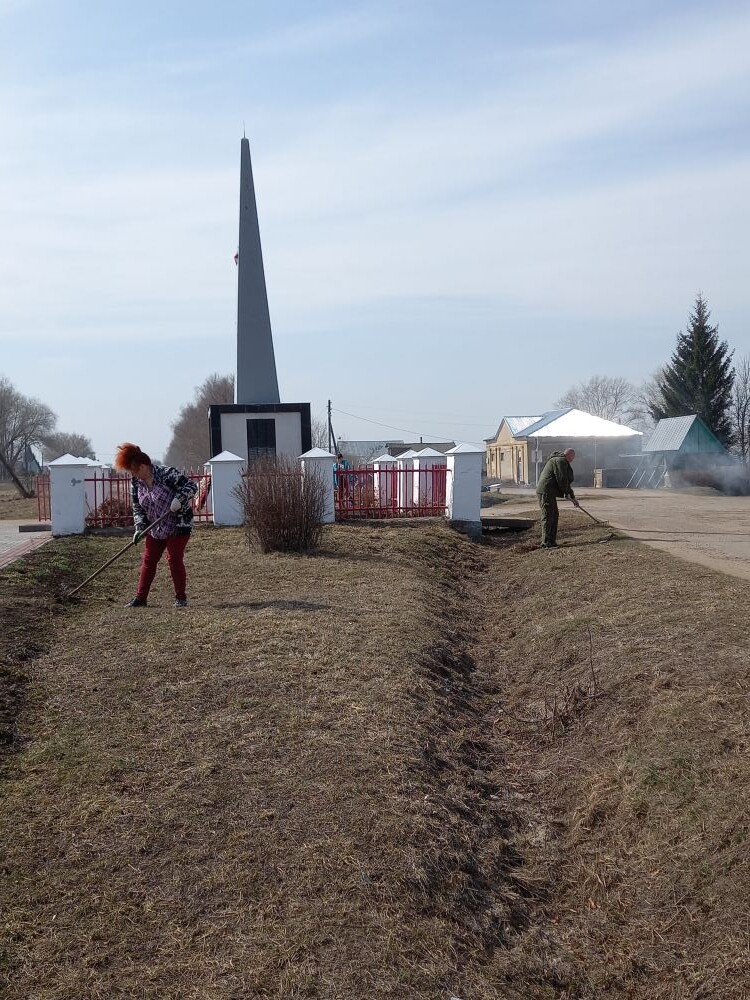 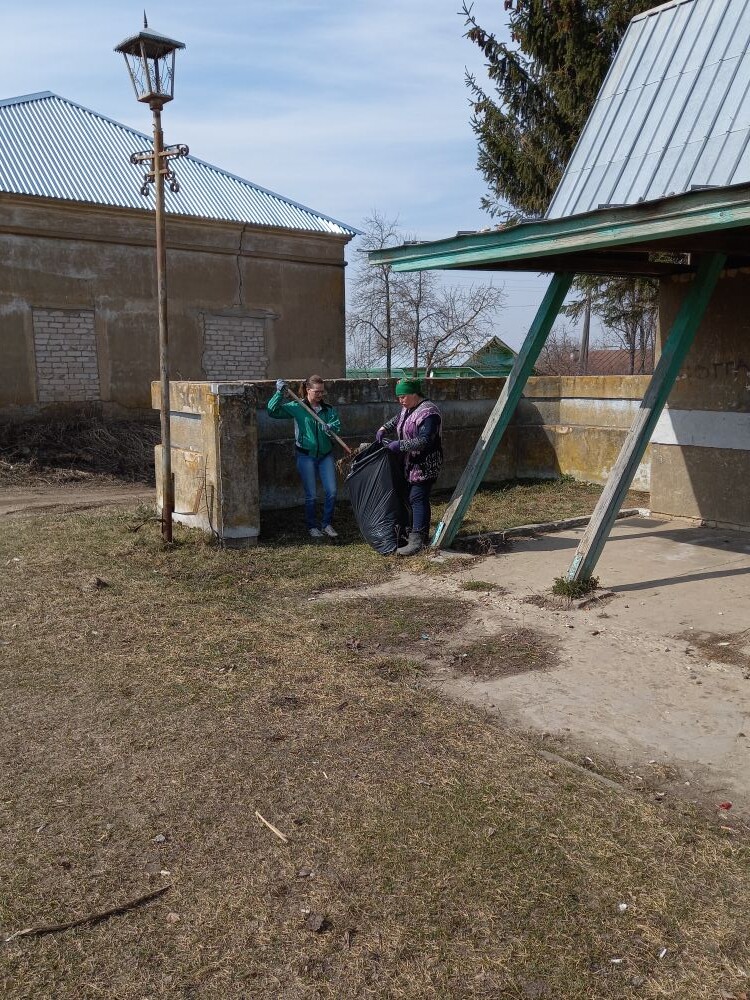 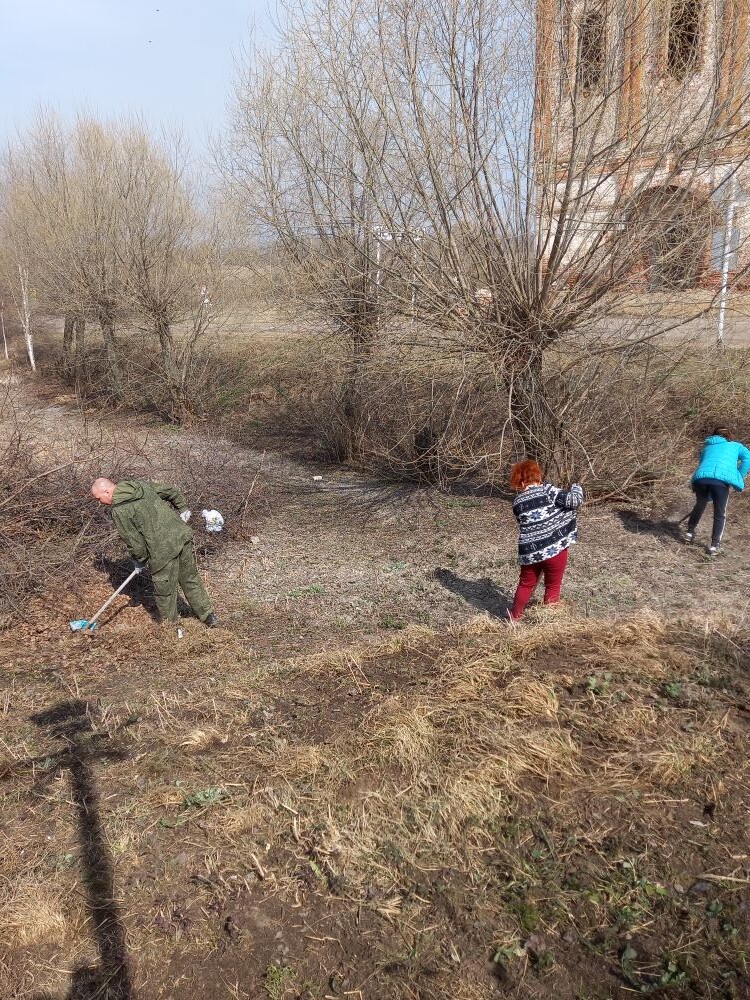 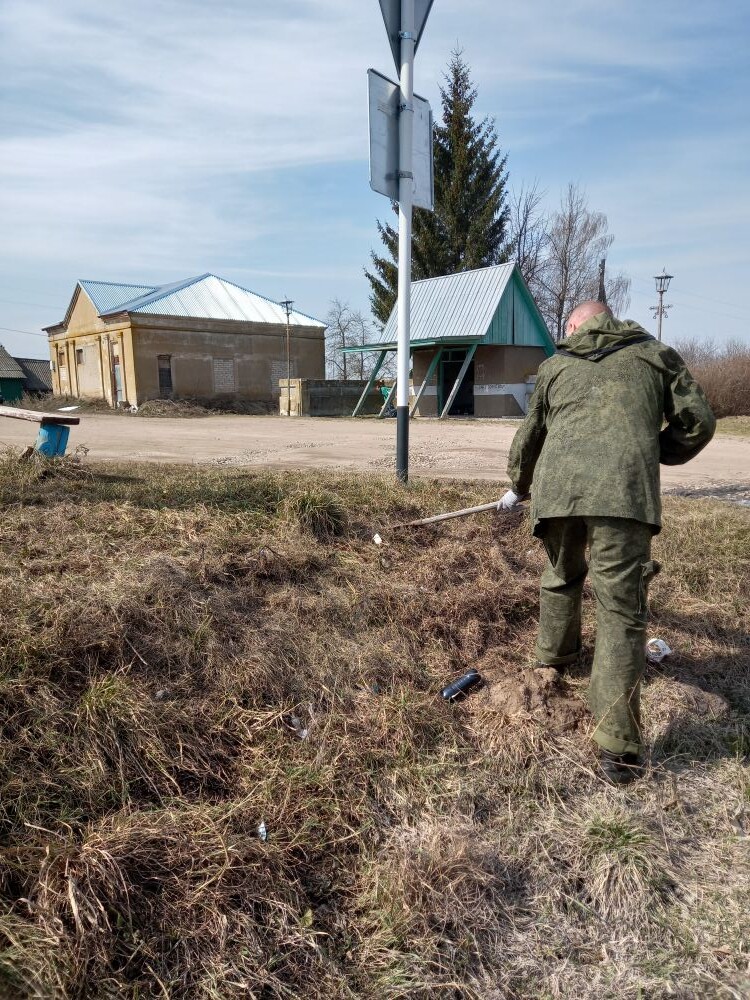 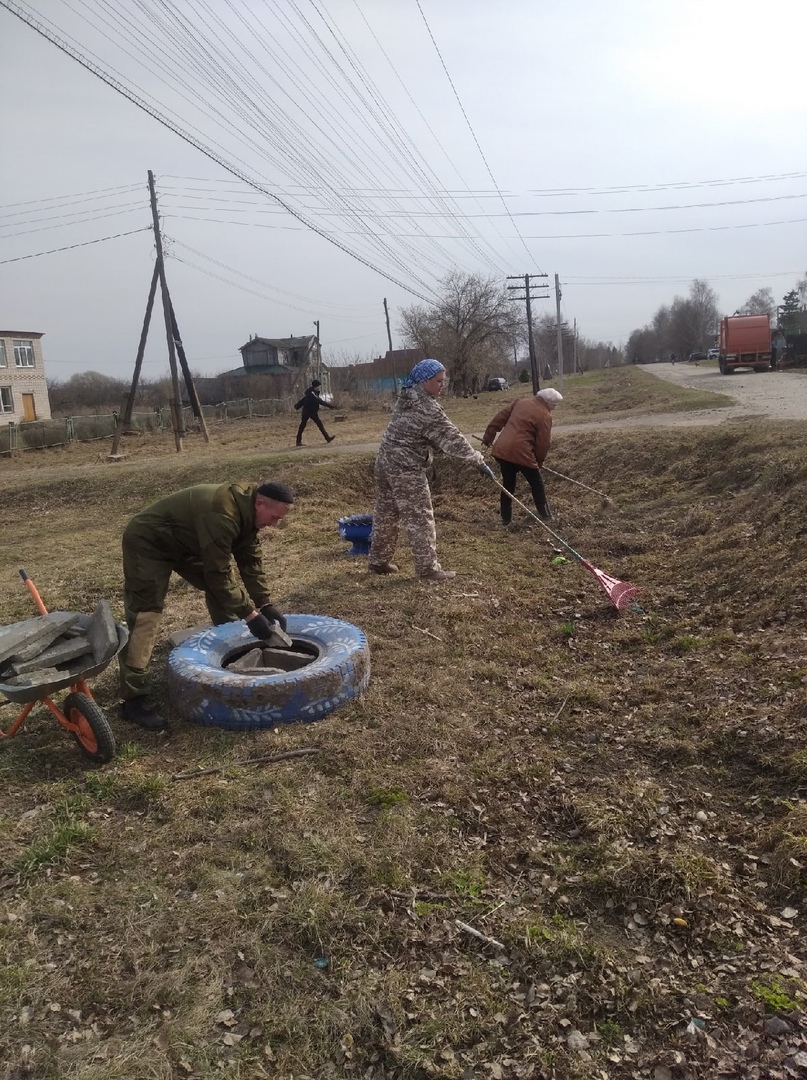 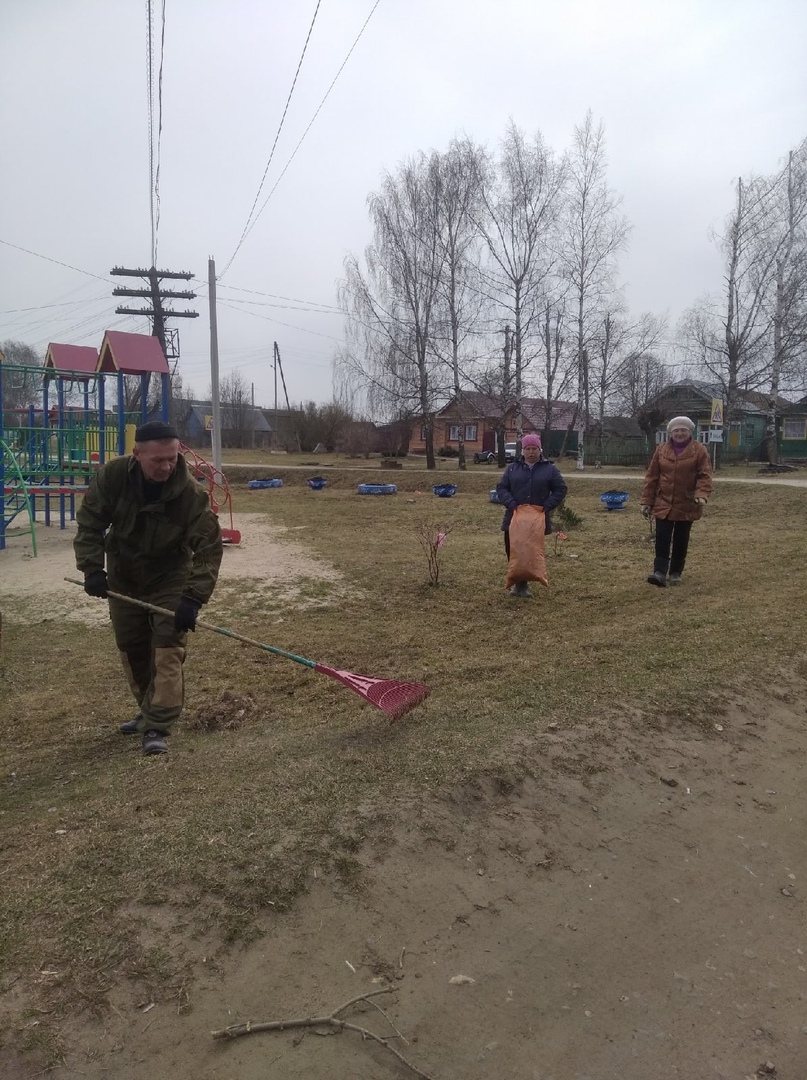 